Projekt – EndberichtUmsetzungsberichtZielerreichungWeiterer Ausblick (optional)	           Ort, Datum				          Unterschrift FörderwerberIn und Gemeindestempel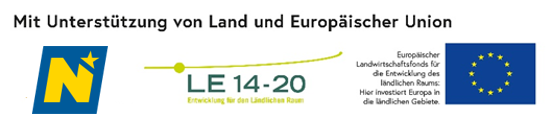 Antragsnummer: Kurzbezeichnung des Vorhabens:FörderwerberIn:Adresse:Wurde aus Sicht des/der Förderwerbers/In das Projektziel erreicht?Wurde aus Sicht des/der Förderwerbers/In das Projektziel erreicht?Wurde aus Sicht des/der Förderwerbers/In das Projektziel erreicht? Ja                                                                                      Nein / Siehe Anmerkung Ja                                                                                      Nein / Siehe Anmerkung Ja                                                                                      Nein / Siehe AnmerkungWie groß ist die Abweichung der tatsächlichen Projektkosten zu den geschätzten Kosten?Wie groß ist die Abweichung der tatsächlichen Projektkosten zu den geschätzten Kosten?Wie groß ist die Abweichung der tatsächlichen Projektkosten zu den geschätzten Kosten? < 35 %  > 35 %  > 35 %Gab es Abänderungen, entgegen dem Projektantrag?Gab es Abänderungen, entgegen dem Projektantrag?Gab es Abänderungen, entgegen dem Projektantrag? Ja / Siehe Anmerkung                                                       Nein Ja / Siehe Anmerkung                                                       Nein Ja / Siehe Anmerkung                                                       NeinWurden im Zuge der Projektgenehmigung besondere Auflagen erteilt und diese auch umgesetzt?Wurden im Zuge der Projektgenehmigung besondere Auflagen erteilt und diese auch umgesetzt?Wurden im Zuge der Projektgenehmigung besondere Auflagen erteilt und diese auch umgesetzt? Ja                                                                                      Nein / Siehe Anmerkung Ja                                                                                      Nein / Siehe Anmerkung Ja                                                                                      Nein / Siehe AnmerkungWurde das Projekt in der genehmigten Projektlaufzeit umgesetzt? Wurde das Projekt in der genehmigten Projektlaufzeit umgesetzt? Wurde das Projekt in der genehmigten Projektlaufzeit umgesetzt?  Ja Ja Nein / Siehe AnmerkungErzielt der/die FörderwerberIn durch das Projekt direkte Einnahmen?Erzielt der/die FörderwerberIn durch das Projekt direkte Einnahmen?Erzielt der/die FörderwerberIn durch das Projekt direkte Einnahmen? Ja / Siehe Anmerkung Ja / Siehe Anmerkung NeinAnmerkungen:Anmerkungen:Anmerkungen:Wurde das Projektziel erreicht / Ist das Projekt aus Sicht des/der Förderwerbers/In erfolgreich? Ja / Siehe Begründung                                                             Nein / Siehe Begründung Begründung: